T.C.AKDENİZ ÜNİVERSİTESİ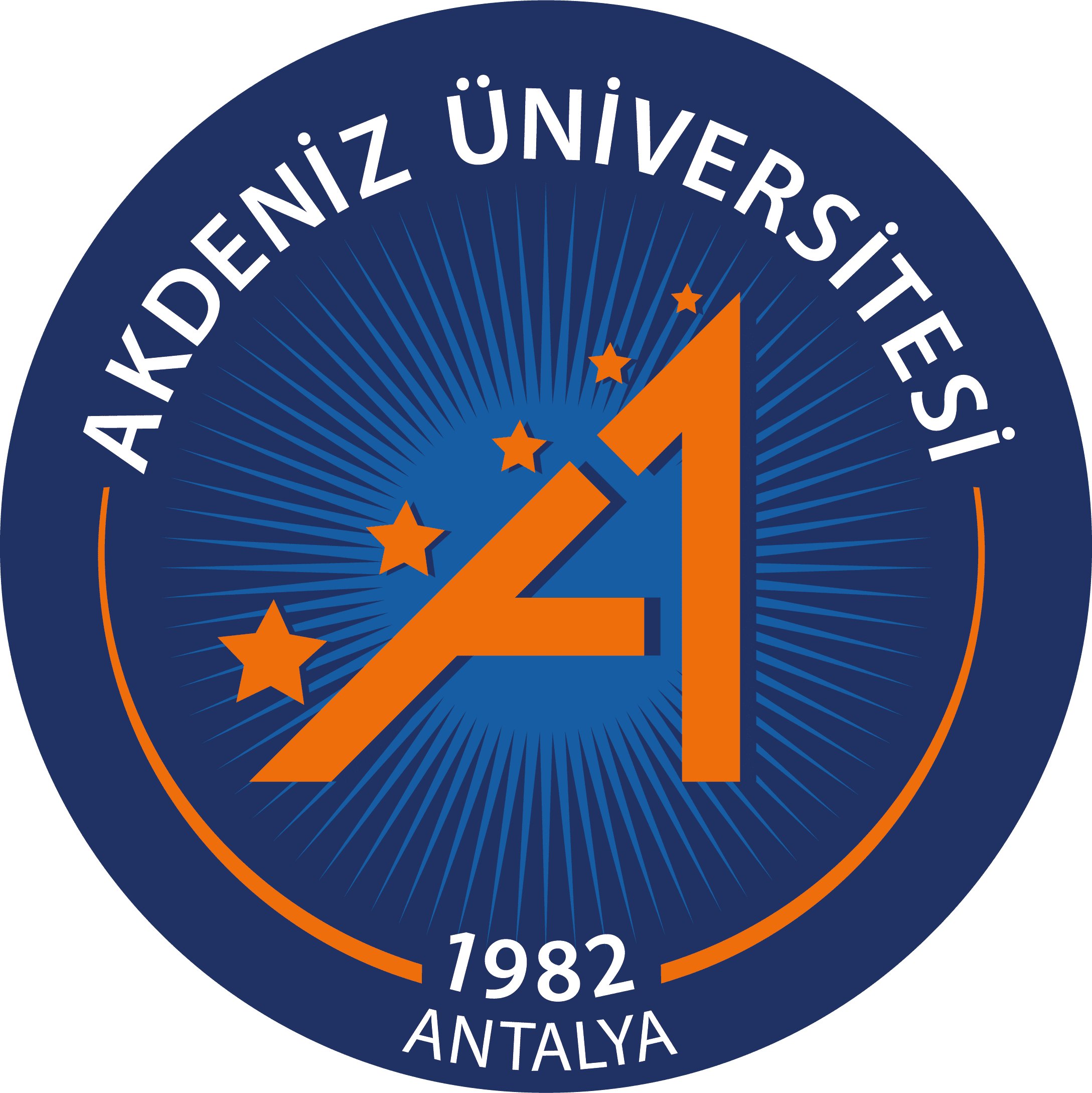 GÜZEL SANATLAR  ENSTİTÜSÜT.C.AKDENİZ ÜNİVERSİTESİGÜZEL SANATLAR  ENSTİTÜSÜKYT 002KAYIT DONDURMA İSTEM FORMU (ÖĞRENİME ARA VERME)  Güzel Sanatlar Enstitüsü Müdürlüğü’ne,Danışmanlığını yürüttüğüm Enstitünüz öğrencilerinden      ……… Numaralı …….                    Doktora/Sanatta Yeterlik öğrencisinin aşağıda ifade edilen kayıt dondurma talebi tarafımdan uygun                            bulunmuştur / bulunmamıştır. Gereğini bilginize arz ederim.                                                        DanışmanGüzel Sanatlar Enstitüsü Müdürlüğü’ne,Enstitünüz,.  ……….Anasanat/Anabilim Dalı  ……Numaralı Doktora/Sanatta Yeterlik öğrencisiyim, ………gerekçesi dolayısıyla …./…. Eğitim Öğretim Yılı  ……Yarıyılından itibaren                                  ….Yarıyıl süreyle kaydımın dondurulmasını talep etmekteyim  Gereğini bilginize arz ederim.                                                                            ÖğrenciAdres:EKLER: 1. Anabilim Dalı Kurul Kararı2. Öğrencinin dilekçesi3. İzin isteme gerekçesiyle ilgili belgelerNot: Ara izin talepleri; öğrencinin ilgili yarıyıla kaydını yaptırdıktan sonra en geç ilgili yarıyılın ders ekleme/bırakma süresi bitimine kadar yapılmalıdır.